Мета роботи: вивчення симплекс методу для знаходження розв’язку задач лінійного програмування .ПланКороткі теоретичні відомості.Постановка задачіСимплекс метод розв’язаний за допомогою симлекс таблиць з додаванням змінних.Розв’язання за допомогою пакету програм SimplexWinРозв’язання за допомогою власної програми.Хід роботи1. Короткі теоретичні відомостіСимплекс метод - універсальний метод для вирішення лінійної системи рівнянь або нерівностей і лінійного функціоналу.Для приведення системи обмежень нерівностей до канонічного виду, необхідно в системі обмежень виділити одиничний базис.I. Обмеження виду «» - ресурсні обмеження. Справа знаходиться те що ми використовуємо на виробництві, ліворуч - те що отримуємо. При таких обмеженнях вводять додаткові змінні з коефіцієнтом «+1», що утворюють одиничний базис. У цільову функцію ці змінні увійдуть з коефіцієнтом «0».II. Обмеження виду «=». Часто буває, що незважаючи на те що обмеження мають вигляд рівності, одиничний базис не виділяється або важко виділяється. В цьому випадку вводяться штучні змінні для створення одиничного базису - Yi. В систему обмежень вони входять з коефіцієнтом «1», а в цільову функцію з коефіцієнтом «M», що прагнуть до нескінченності (при  Fmin - «+ M», при  Fmax - «-M»).III. Обмеження виду «» - планові обмеження. Додаткові змінні (X), що несуть певний економічний зміст - перевитрата ресурсів або перевиконання плану, перевиробництво, додаються з коефіцієнтом «-1», в цільову функцію - з коефіцієнтом «0». А штучні змінні (Y) як у попередньому випадку.Алгоритм симплекс методуНехай система приведена до канонічного виду.X1+ 				q1,m+1 Xm+1 + …. + q1,m+n Xm+n = h1X2+			q1,m+1 Xm+1 + …. + q1,m+n Xm+n = h1  (1)X3+		q1,m+1 Xm+1 + …. + q1,m+n Xm+n = h1……………………………………………………………….Xm+  qm,m+1 Xm+1 + …. + qm,m+n Xm+n =hmУ ній m базисних змінних, k вільних змінних. m + k = n - всього змінних.Fmin = C1X1 + C2X2 + C3X3 + .... + CnXnВсі hi повинні бути більше або дорівнюють нулю, де i = 1,2 ... m. На першому кроці в якості допустимого рішення приймаємо всі Xj = 0 (j = m +1, m +2, ..., m + k). При цьому всі базисні змінні Xi = Hi.Для подальших міркувань обчислень будемо користуватися першою симплекс таблицею.Таблица 1 –Перша симплес таблиця .Перший стовпчик-коефіцієнти в цільової функції при базисних змінних.Другий стовпчик - базисні змінні.Третій стовпчик - вільні члени (hi0).Самий  верхній рядок - коефіцієнти при цільовій функції.Другий  верхній рядок - змінні, що входять в цільову функцію і в систему обмежень.Основне поле симплекс методу - система коефіцієнтів з рівняння.Останній рядок - служить для того, щоб відповісти на питання: «оптимальний план чи ні».2. Постановка задачіРозв’язати задачу лінійного програмування симплекс методом (номер завдання відповідає двом останнім цифрам залікової книжки студента, крім цифр 00 – які відповідають завданню під номером100)Варіант 32F(x1,x2) = x1 + x2 max ;3x1 - 2x2 -6,x1+  2x2   3,3x1  0, 5 x2 0.2. Розв’язання без використання пакетів програм.Cимплекс метод розв’язаний за допомогою сиплекс таблиць З додаванням додаткових змінних .Умова:F(X) = 14x1 + 10x2 7x1 + 5x2≥77x1 - 5x2≥35x1 - x2≤0Вирішимо пряму задачу лінійного програмування симплексним методом, з використанням симплексного таблиці.
Оскільки в правій частині присутні негативні значення, помножимо відповідні рядки на (-1).
Визначимо максимальне значення цільової функції F (X) = x1 + x2 при наступних умовах-обмежень.
- 3x1 + 2x2 ≤ 6
x1 + 2x2 ≥ 3
Для побудови першого опорного плану систему нерівностей приведемо до системи рівнянь шляхом введення додаткових змінних (перехід до канонічної формі).
-3x1 + 2x2 + 1x3 + 0x4 = 6
1x1 + 2x2 + 0x3-1x4 = 3
Введемо штучні змінні x: в 2-м рівність вводимо змінну x5;
-3x1 + 2x2 + 1x3 + 0x4 + 0x5 = 6
1x1 + 2x2 + 0x3-1x4 + 1x5 = 3
Для постановки задачі на максимум цільову функцію запишемо так:
F (X) = x1 + x2 - Mx5 → max
З рівнянь виражаємо штучні змінні:
 x5 = 3-x1-2x2 + x4
які підставимо в цільову функцію:
F (X) = (1 +1 M) x1 + (1 +2 M) x2 + (-1M) x4 + (-3M) → max
Матриця коефіцієнтів A = a (ij) цієї системи рівнянь має вигляд:
Вирішимо систему рівнянь щодо базисних змінних:
x3, x5,
Вважаючи, що вільні змінні рівні 0, отримаємо перший опорний план:
X1 = (0,0,6,0,3)Переходимо до основного алгоритму симплекс-метода.
Ітерація № 0.
Поточний опорний план неоптимальний, тому що в індексному рядку знаходяться негативні коефіцієнти.
В якості ведучого виберемо стовпець, відповідний змінної x2, так як це найбільший коефіцієнт за модулем.
Обчислимо значення Di по рядках як частка від ділення: bi / ai2
і з них виберемо найменше:
Отже, 2-ий рядок є провідною.
Дозволяє елемент дорівнює (2) і стоїть на перетині провідного стовпця і ведучою рядкаОтримуємо нову симплекс-таблицю:
Ітерація № 1.
Поточний опорний план неоптимальний, тому що в індексному рядку знаходяться негативні коефіцієнти.
В якості ведучого виберемо стовпець, відповідний змінної x4, так як це найбільший коефіцієнт за модулем.
Обчислимо значення Di по рядках як частка від ділення: bi / ai4
і з них виберемо найменше:
Отже, 1-а рядок є провідною.
Дозволяє елемент дорівнює (1) і стоїть на перетині провідного стовпця і ведучою рядка.
Отримуємо нову симплекс-таблицю:
Остаточний варіант симплекс-таблиці:3. Розв’язання з допомогою пакету програм SimplexWin Cимплекс метод з додаванням змінних , розв’язаний за допомогою сиплекс таблиць .Ввід даних :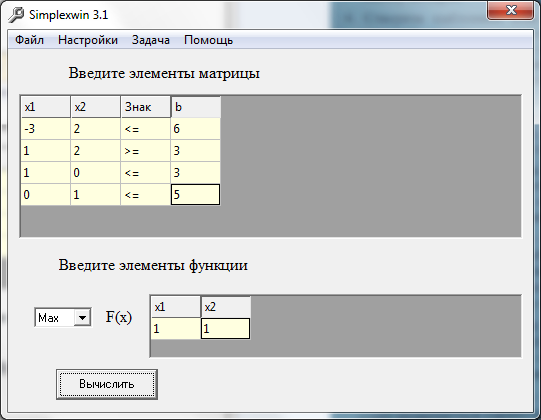 Крок 1: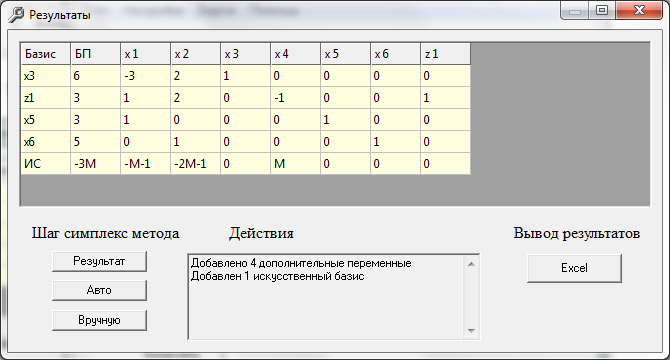 Крок 2: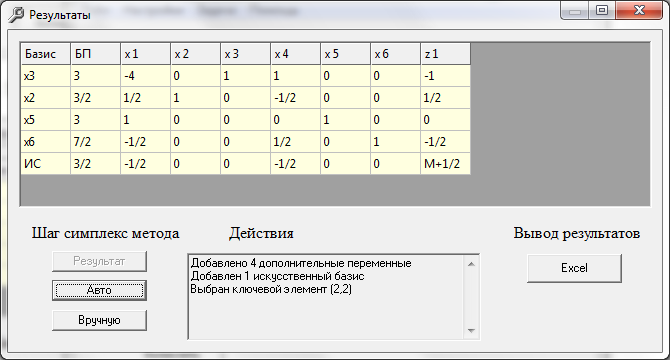 Крок 3: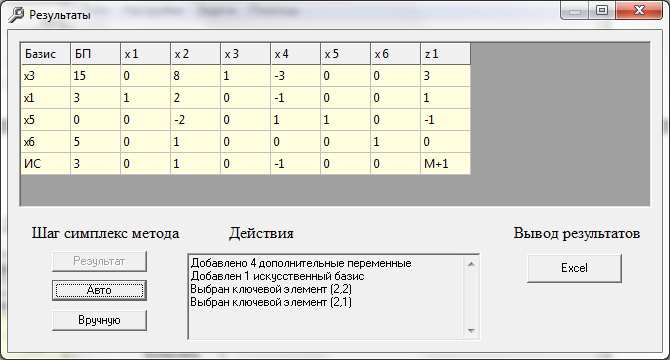 Крок 4: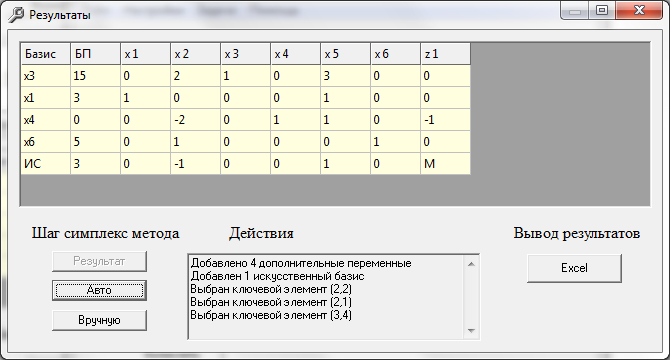 Крок 5: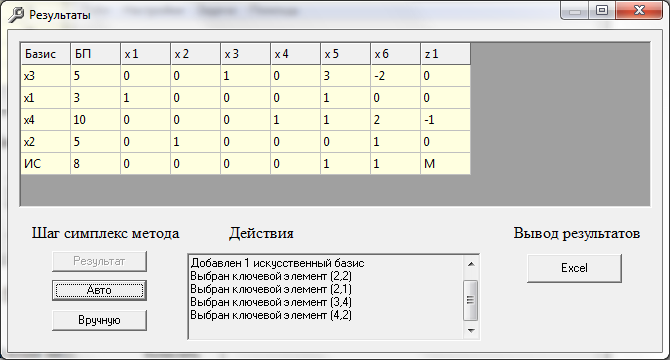 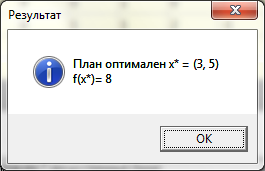 4. Розв’язання за допомогою власної програми.Програма написана мовою С++Для правильного вирішення система лінійних обмежень повинна бути приведена до канонічного виду.При запуску програми потрібно ввести кількість рівнянь обмежень (rows) і найбільший індекс змінної (cols).Після цього потрібно послідовно ввести коефіцієнти рівнянь (xi) та їх праві частини (b), а також коефіцієнти цільової функції. Якщо який-небудь коефіцієнт відсутній, слід ввести нуль.Для виведення результату потрібно натиснути пробіл.Якщо для вирішення завдання були введені додаткові перемінні або штучні базиси, то їх потрібно виключити з підсумкового відповіді.Лістинг програми main.cpp#include "stdafx.h"#include <iostream> #include <cmath> #include <fstream> #include <sstream> #include <string> #include "user_data.h" #include "simplex.h" using std::cout; using std::endl; void simplex::init() {     int i, j;     func = 0;     sv = new double *[num_l];     for (i = 0; i < num_l; i++)         sv[i] = new double [num_v * 2];     for (i = 0; i < num_l; i++) {         for (j = 0; j < num_v; j++)             sv[i][j] = system[i][j];         for (; j < num_v * 2; j++)             if (i + num_v == j)                 if (way)                     sv[i][j] = 1;                 else                     sv[i][j] = -1;             else                 sv[i][j] = 0;     }     istr = new double [num_v * 2];     bv = new double *[num_l];     for (i = 0; i < num_l; i++) {         bv[i] = new double [2];         bv[i][0] = i + num_v;         bv[i][1] = fm[i];     }     for (i = 0; i < num_v * 2; i++)         if (i < num_v)             istr[i] = function[i] * -1;         else             istr[i] = 0;     i_lcol = 0;     for (i = 0; i < num_v * 2 - 1; i++) {         if (istr[i] < 0)             if (fabs(istr[i + 1]) > fabs(istr[i]))                 i_lcol = i + 1;     }     th = new double [num_l];     for (i = 0; i < num_l; i++)         th[i] = bv[i][1] / sv[i][i_lcol];     i_lrow = 0;     for (i = 0; i < num_l - 1; i++)         if (th[i] > th[i + 1])             i_lrow = i + 1;     alm = sv[i_lrow][i_lcol];     print_result_to_file(0); } bool simplex::plane_is_valid() {     int i;     bool result = true;     if (way)         for (i = 0; i < num_v * 2; i++)             if (istr[i] < 0) {                 result = false;                 break;             }     if (!way)         for (i = 0; i < num_v * 2; i++)             if (istr[i] >= 0) {                 result = false;                 break;             }     return result; } bool simplex::function_is_undefined() {     int i;     for (i = 0; i < num_l; i++)         if (th[i] < 0) {             return false;         }     return true; } void simplex::gen_plane() {     int i, j, it_num = 0;     double A, B;     while (!plane_is_valid() && function_is_undefined()) {     A = bv[i_lrow][1];     B = istr[i_lcol];     func -= A * B / alm;     double *tmp_bv = new double [num_l];     bv [i_lrow][0] = i_lcol;     A = bv[i_lrow][1];     for (i = 0; i < num_l; i++) {         B = sv[i][i_lcol];         tmp_bv[i] = bv[i_lrow][1];         if (i != i_lrow)             tmp_bv[i] = bv[i][1] - A * B / alm;         else             tmp_bv[i] /= alm;     }     for (i = 0; i < num_l; i++)         bv[i][1] = tmp_bv[i];     double *tmp_istr = istr;     B = istr[i_lcol];     for (i = 0; i < num_v * 2; i++) {         A = sv[i_lrow][i];         tmp_istr[i] = istr[i] - A * B / alm;     }     istr = tmp_istr;     double **tmp_sv = new double *[num_l];     for (i = 0; i < num_l; i++)         tmp_sv[i] = new double [num_v * 2];     for (i = 0; i < num_l; i++)         for (j = 0; j < num_v * 2; j++) {             tmp_sv[i][j] = sv[i][j];             A = sv[i_lrow][j];             B = sv[i][i_lcol];             if (i == i_lrow)                 tmp_sv[i][j] /= alm;             else                 tmp_sv[i][j] = sv[i][j] - A * B / alm;         }     sv = tmp_sv;     i_lcol = 0;     for (i = 0; i < num_l; i++)         th[i] = bv[i][1] / sv[i][i_lcol];     i_lrow = 0;     for (i = 0; i < num_l -1; i++)         if (th[i] > th[i + 1])             i_lrow = i + 1;         alm = sv[i_lrow][i_lcol];         it_num++;         print_result_to_file(it_num);     }     if (!function_is_undefined())             cout << "zZilova funkzija ne obmeshena , dana zadasha nemaje rishenn" << endl;     else {         cout << "f(x) = " << func << "" << endl;         for (i = 0; i < num_l; i++) {             cout << "x" << bv[i][0] + 1 << " = " << bv[i][1] << endl;         }         cout << "Resultati zapisani u  table.txt" << endl;     } } void simplex::print_result_to_file(int it_num) {     int i, j;     if (!it_num) {     table << "Задана цільова функція:" << endl;     std::stringstream f_x;     f_x << "f(x) = ";     for (i = 0; i < num_v; i++) {         if (!i)             f_x << function[i] << "x" << i + 1 << " ";         else {             if (function[i] < 0)                 f_x << "- " << fabs(function[i]) << "x" << i + 1 << " ";             if (function[i] > 0)                 f_x << "+ " << function[i] << "x" << i + 1 << " ";         }     }     std::string minmax;     if (way)         minmax = "max";     else         minmax = "min";     f_x << "=> " << minmax << "" << endl;     table << f_x.str();     table << "І система рівнянь :" << endl;     std::stringstream math_sys;     std::string math_sign;     for (i = 0; i < num_l; i++) {         for (j = 0; j < num_v; j++) {             if (!j)                 math_sys << system[i][j] << "x" << j + 1 << " ";             else                 if (system[i][j] == 1)                     if (!j)                         math_sys << "x" << j + 1 << " ";                     else                         math_sys << "+ x" << j + 1 << " ";                 else                     if (system[i][j] == -1)                     if (!j)                         math_sys << "-x" << j + 1 << " ";                     else                         math_sys << "- x" << j + 1 << " ";                     else {                         if (system[i][j] < 0)                             math_sys << "- " << fabs(system[i][j])<< "x" << j + 1 << " ";                         else                             math_sys << "+ " << system[i][j] << "x" << i + 1 << " ";                         if (!sign[i])                                 math_sign = "<=";                         if (sign[i] == 1)                             math_sign = "=";                          if (sign[i] == 2)                             math_sign = ">=";                 }         }         math_sys << math_sign << " " << fm[i];         math_sys << endl;     }     std::string min_or_max;     if (way)         min_or_max = "максимум";     else         min_or_max = "мінімум";     table << math_sys.str() << endl;     table << "Вирішимо дану задачу  на " << min_or_max << " методом симплексних таблиц.Побудуємо перший опорний план (таблицю):" << endl;     }     for (i = 0; i < num_l; i++) {         table << "x" << bv[i][0] + 1 << "    " << bv[i][1] << "    ";         for (j = 0; j < num_v * 2; j++)             table << sv[i][j] << "    ";         if (!plane_is_valid())             table << th[i];         table << "" << endl;     }     table << "f(x)    " << func << "    ";     for (i = 0; i < num_v * 2; i++)         table << istr[i] << "    ";     table << "";     if (plane_is_valid()) {         if (plane_is_valid() && function_is_undefined())             table << "Danij plan e optimalnim  i ne potrrebuje pokrashennja. Rishennja najdeno." << endl;             std::ofstream outfile ("table.txt");             outfile << table.str();     }     else {         std::string ln_or_gn;         if (way)             ln_or_gn = "nehativne";         else             ln_or_gn = "pozetivne";         std::stringstream num_of_plane;         if (!it_num)             num_of_plane << "1 opornij plan";         else             num_of_plane << it_num + 1 << "-j plan takosh";         table << "" << num_of_plane.str() << " ne javlajetsja optimalnim , oskilki v indeksnomu rjadku znahodjantsja " << ln_or_gn << " elementi.Yoho neobhidno pokrash4iti." << endl;     } }int _tmain(int argc, _TCHAR* argv[]){	 setlocale(LC_ALL, "Russian");    simplex *ud = new simplex;    ud->get_data_from_user();    ud->init();    ud->gen_plane();    return 0;}Лістинг програми user_data.cpp#include "stdafx.h"#include <iostream>#include <string>#include <cstdlib> #include "user_data.h"#include <cmath> #include <fstream> #include <sstream>   #include "simplex.h"  using namespace std;void error(int err_no){    switch(err_no) {        case 0:            cout << "Vi vveli nekorektne znashennja." << endl;            break;        case 1:            cout << "Vi ne moshete zadati menshe 2 rivnjan." << endl;            break;        case 2:            cout << "Vi ne moshete zadati bilshe 500 rivnjan." << endl;            break;        case 3:            cout << "Vi ne moshete zadati menshe 2 zminnih." << endl;            break;        case 4:            cout << "Vi ne moshete zadati bilshe 500 rivnjan." << endl;            break;    }}void user_data::get_data_from_user(){    string num_limits, num_vars, s_var, fr_m, sn, func, w;    int i, j;    bool validator = false;    do {        cout << "Vvedit kilkist rivnjan sistemi: ";        getline(cin, num_limits);        if (atoi(num_limits.c_str()) < 2)            error(1);        else if (atoi(num_limits.c_str()) > 500)            error(2);        else            validator = true;    } while (!validator);    num_l = atoi(num_limits.c_str());    validator = false;    do {        cout << "Vvedit kilkist zminnih pri zilovij funkziji: ";        getline(cin, num_vars);    if (atoi(num_vars.c_str()) < 2)         error(3);    else if (atoi (num_vars.c_str()) > 500)        error(4);    else        validator = true;    } while (!validator);    num_v = atoi(num_vars.c_str());    validator = false;    function = new double [num_v];    system = new double *[num_l];    for (i = 0; i < num_l; i++)        system[i] = new double [num_v];    fm = new double [num_l];    sign = new int [num_l];    cout << "Zapovnit koephizienty pry zilovij funkzii" << endl;    for (i = 0; i < num_v; i++) {        do {            cout << " Vvedit koephizienti zilovoji funkziji pri x" << i + 1 << ": ";            getline(cin, func);            if (atof(func.c_str()) == 0)                error(0);            else {                validator = true;                function[i] = atof(func.c_str());            }        } while (!validator);        validator = false;    }    do {        cout << "Vvedit naprjamlenna zilovoji funkziji  ( min, max ) : ";        getline(cin, w);        if (w == "max" || w == "MAX" || w == "min" || w == "MIN") {            validator = true;            if (w == "max" || w == "MAX")                way = true;            else                way = false;        }        else            error (0);    } while (!validator);    cout << "Zapovnit sistemu rivnjan" << endl;    for (i = 0; i < num_l; i++) {        cout << "Zapovnit " << i + 1 << "-е rivnjannja." << endl;        for (j = 0; j < num_v; j++) {            do {                cout << "Vvedit koephizient pri  x" << j + 1 << ": ";                getline(cin, s_var);                if (atof(s_var.c_str()) == 0)                    error (0);                else {                    validator = true;                }            } while (!validator);            system[i][j] = atof(s_var.c_str());            validator = false;        }        do {            cout << "Vvedit znak pry " << i + 1 << "-mu rivnjanni ( <=, =, >= ) : ";            getline(cin, sn);            if (sn == "<=" || sn == "=" || sn == ">=") {                validator = true;                if (sn == "<=")                    sign[i] = 0;                if (sn == "=")                    sign[i] = 1;                if (sn == ">=")                        sign[i] = 2;                }            else                error(0);        } while (!validator);        validator = false;        do {            cout << "Vvedit znashennja vilnoho chlena (Bi) pri  " << i + 1 << "-mu rivnjanni: ";            getline(cin, fr_m);            if (atof(fr_m.c_str()) == 0)                error(0);            else                validator = true;        } while (!validator);        fm[i] = atof(fr_m.c_str());        validator = false;        cout << endl;    }}Лістинг  хідер файлу simplex.h #ifndef _SIMPLEX_H_#define _SIMPLEX_H_#include <sstream>#include "stdafx.h" #include "user_data.h"class simplex : public user_data {    public:        void init();        void gen_plane();        bool plane_is_valid();        bool function_is_undefined();        void print_result_to_file(int it_num);    private:        double func;        double **bv;        double **sv;        double *istr;        double *th;        double alm;        int i_lrow;        int i_lcol;        std::stringstream table;};#endif /* _SIMPLEX_H_ */Лістинг  хідер файлу user_data.h#ifndef _USER_DATA_H_#define _USER_DATA_H_ #include "stdafx.h"class user_data {    public:        void get_data_from_user();        void user_data_is_valid();    protected:        double *function;        double *fm;        double **system;         int *sign;        int num_v;        int num_l;        bool way;};#endif /* _USER_DATA_H_ */Висновок:  на  цій лабораторній роботі я набув навиків розв’язку задачі лінійного програмування симплекс-методом. Міністерство освіти та науки, молоді та спорту УкраїниНУ «ЛЬВІВСЬКА ПОЛІТЕХНІКА»Кафедра АСУ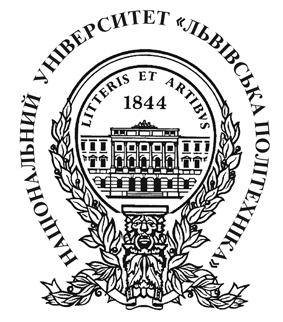 Лабораторна робота  №3-4з дисципліни “Математичні методи дослідження операцій”              Виконав:                                                                                                              студент групи КН-22                                                                                                             Саврук Сергій              Прийняв:                                                                                                             старший викладач                                                                                                              Балич Б. І.Львів – 2012CБHC1C2…Cm    Cm+1…Cm+kX1X2…XmXm+1…Xm+k   C1C2C3::Cm    X1X2X3::Xm    h1h2h3::hm100::0010::0::::::000::0q1,m+1q2,m+1q3,m+1::qm,m+1::::::q1,m+kq2,m+kq3,m+k::qm,m+kF=F0…mm+1…m+kБазисБПx 1x 2x 3x 4x 5x 6z 1x36-3210000z13120-1001x531000100x650100010ИС-3M-M-1-2M-10M000БазисBx1x2x3x4x5minx36-321003x53120-1111/2F(X1)-3M-1-1M-1-2M01M00БазисBx1x2x3x4x5x33-4011-1x211/21/210-1/21/2F(X1)11/2-1/200-1/21/2+1MБазисБПx 1x 2x 3x 4x 5x 6z 1x33-401100-1x23/21/210-1/2001/2x531000100x67/2-1/2001/201-1/2ИС3/2-1/200-1/200M+1/2БазисБПx 1x 2x 3x 4x 5x 6z 1x315081-3003x13120-1001x500-20110-1x650100010ИС3010-100M+1БазисБПx 1x 2x 3x 4x 5x 6z 1x3150210300x131000100x400-20110-1x650100010ИС30-10010MБазисБПx 1x 2x 3x 4x 5x 6z 1x3500103-20x131000100x410000112-1x250100010ИС8000011M